 Сценарий утренника к 8 марта старшая группаЦели:• формировать творческие и музыкальные способности детей дошкольного возраста;• расширять представление детей об общественном празднике «8 Марта»;• воспитывать у дошкольников любовь и уважение к самому родному человеку – маме, стремление ей помогать, радовать её.Оборудование: музыкальная аппаратура, диски с подобранным муз. репертуаром, стулья по количеству участников, атрибуты для игр.Предшествующая работа: беседа с детьми о «Международном женском празднике 8 Марта», разучивание с детьми стихов и песен о маме, рисование портретов своих мам.Зал празднично украшен. Входят мальчики в руках шары, цветы.Ведущий:Мы здесь сегодня собрались,Чтобы поздравить наших мам,Большого счастья и здоровьяМы от души желаем вам!Пусть день чудесный этот, снежный,Запомнится, как самый нежный!Как самый радостный и милый,Веселый, добрый и красивый!Мы поздравляем наших мам –И это так приятно нам!1 мальчик:Скоро праздник. Все готово?Эй, никто не опоздал?2 мальчик:Там девчонки все в обновахУкрашай скорее зал.(развешивают шары, ставят цветы) .РебенокГоворил же вам ребятаК сроку можем не успеть!РебенокВсе девчонки виноватыИм бы только песни петь!РебенокТише, тише, не ругайтесь!(смотрит на дверь)Вот они, уж тут как тутВеселее улыбайтесь, наши девочки идут.(под торжественную музыку входят девочки). 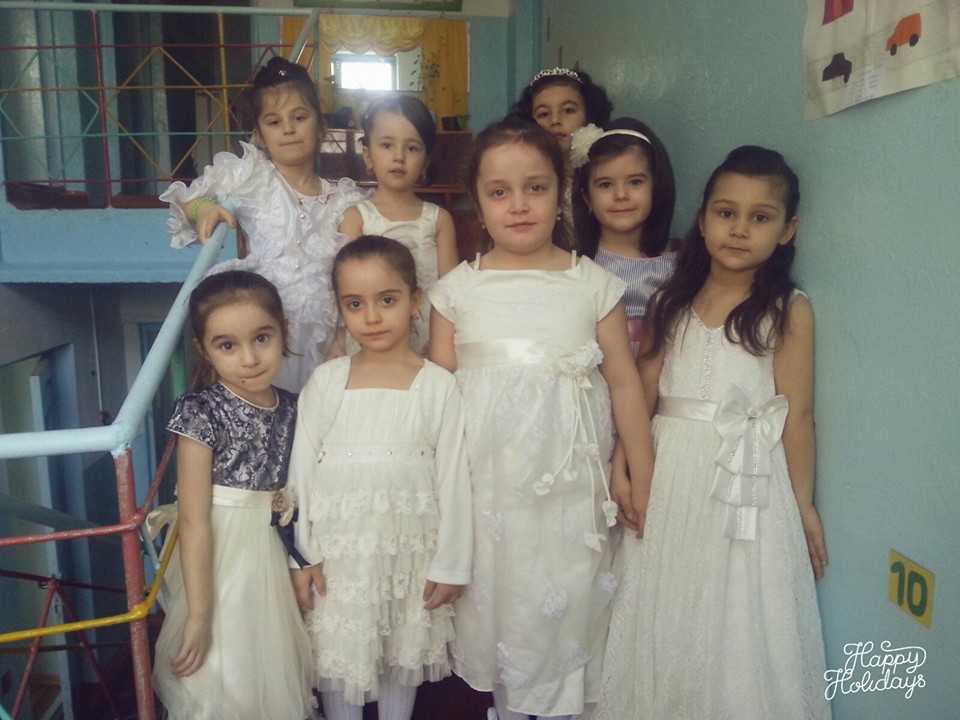 Мальчик:Дорогие наши мамы,Наши бабушки, друзья!В этот день, чудесный, светлыйПросыпается земля!ДевочкаПраздник радостный, весеннийДвери солнцу распахнул.Пригласил сюда весельеСтолько шариков надул.МальчикЭто мы шары надулиЧтоб вас нынче поздравлять.Еле с вечера уснулиТак боялись мы проспать.ДевочкаМы подглядывали, знаемВы мальчишки, молодцы,Нынче женщин поздравляютДети, дедушки, отцы!МальчикМы хотим всех вас поздравитьМаму, бабушек, сестер.Рад вас песней позабавитьНаш веселый детский хор.Песня» Весеняя капель»РебенокВесна на мамочку похожа,С утра хлопочет и поет.И на меня похожа тоже,Покоя людям не дает.РебенокОна, как девочка, играет,Капелью по стеклу стучит.Как я, весь день не умолкаетХохочет, прыгает, кричит.РебенокВесна на мамочку похожаОна улыбчива, светла.И на меня похожа тоже,Неугомонна, как юла.РебенокЯ могу подарить своей мамеВсе, все, все, что она пожелает.Сказочный город с чудо - домами,Снег, который не тает.Платье и бусы любого цвета,Ранней весной – жаркое лето…Не удивляйтесь, я не колдую,Просто для мамы я все нарисую.РебенокА я подарю маме песню на праздник.О том, как смеется ручей-проказник,Как солнце глядится в зеркало-лужицы,И стайкой скворцы на улице кружатся.Песенка чудесенкаВедущийСегодня на праздник к нам пришли не только мамы, но и бабушки! И их мы тоже хотим поздравить!1-й ребенокМы с моею бабушкой — старые друзья.До чего хорошая бабушка моя!Сказок знает столько, что не перечесть,И всегда в запасе новенькое есть!2-й ребенокА вот руки бабушки — это просто клад!Быть без дела бабушке руки не велят.Золотые, ловкие, как люблю я их!Нет, других, наверное, не найти таких!3-й ребенокМы очень любим бабушку,Мы очень дружим с ней.С хорошей, доброй бабушкойРебятам веселей!Есть много разных песенокНа свете обо всем.А мы сейчас вам песенкуО бабушке споем!Песня « Наша бабушка» . Вед. Да, ребята, действительно, замечательные у вас бабушки! Всё умеют, всё понимают, на любой вопрос ответы знают! А ведь вы, ребята, такие выдумщики! И бывает, задаете такие трудные вопросы, что мамы и папы не всегда знают на них ответ, а вот бабушка…. Послушайте. Инсценировка стихотворения «Откуда я взялся?», - я папу спросил, 
А он недовольно газету сложил. 
Сказал мне: «Я занят, хочу почитать, 
Вопрос этот маме попробуй задать». «Откуда я взялся?», - я маму спросил, 
А мама сказала: «Ах, нет моих сил,
Иди и умойся, и зря не болтай, 
А этот вопрос ты бабуле задай» 

Я руки помыл, я игрушки убрал, 
И к бабушке с тем же вопросом пристал. 
«Ответь мне, бабуля, чур, только не врать, 
Откуда я взялся ты можешь сказать?...» 

Бабуля меня обняла, приласкала, 
И тихо мне в самое ушко сказала: 
Выпала звездочка прямо из тучек, 
Это и был ты – единственный внучек!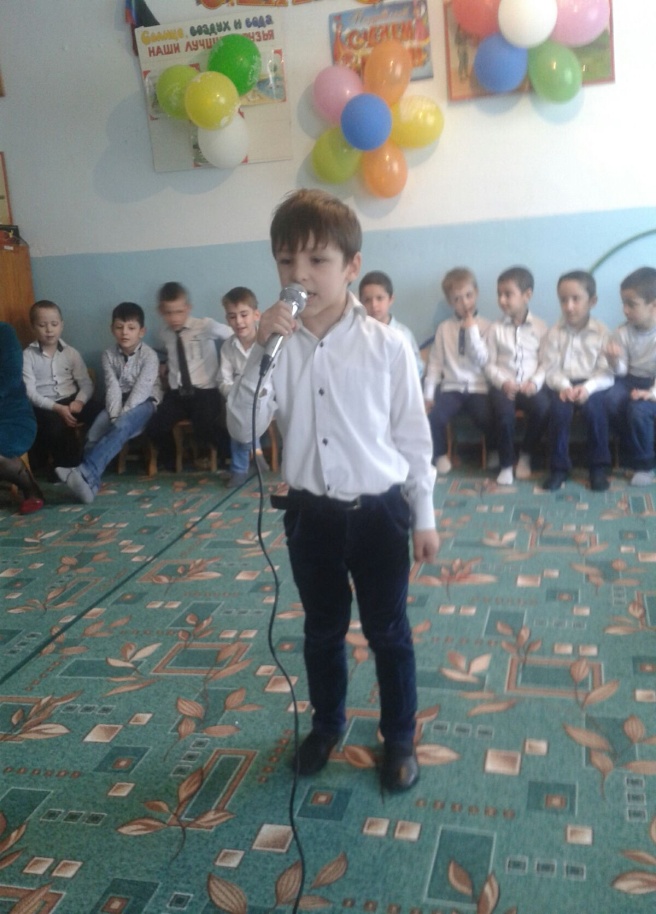 Ведущий: Известно, что все бабушки очень любят вязать. И мы сейчас проведем конкурс «Кто быстрее смотает клубок».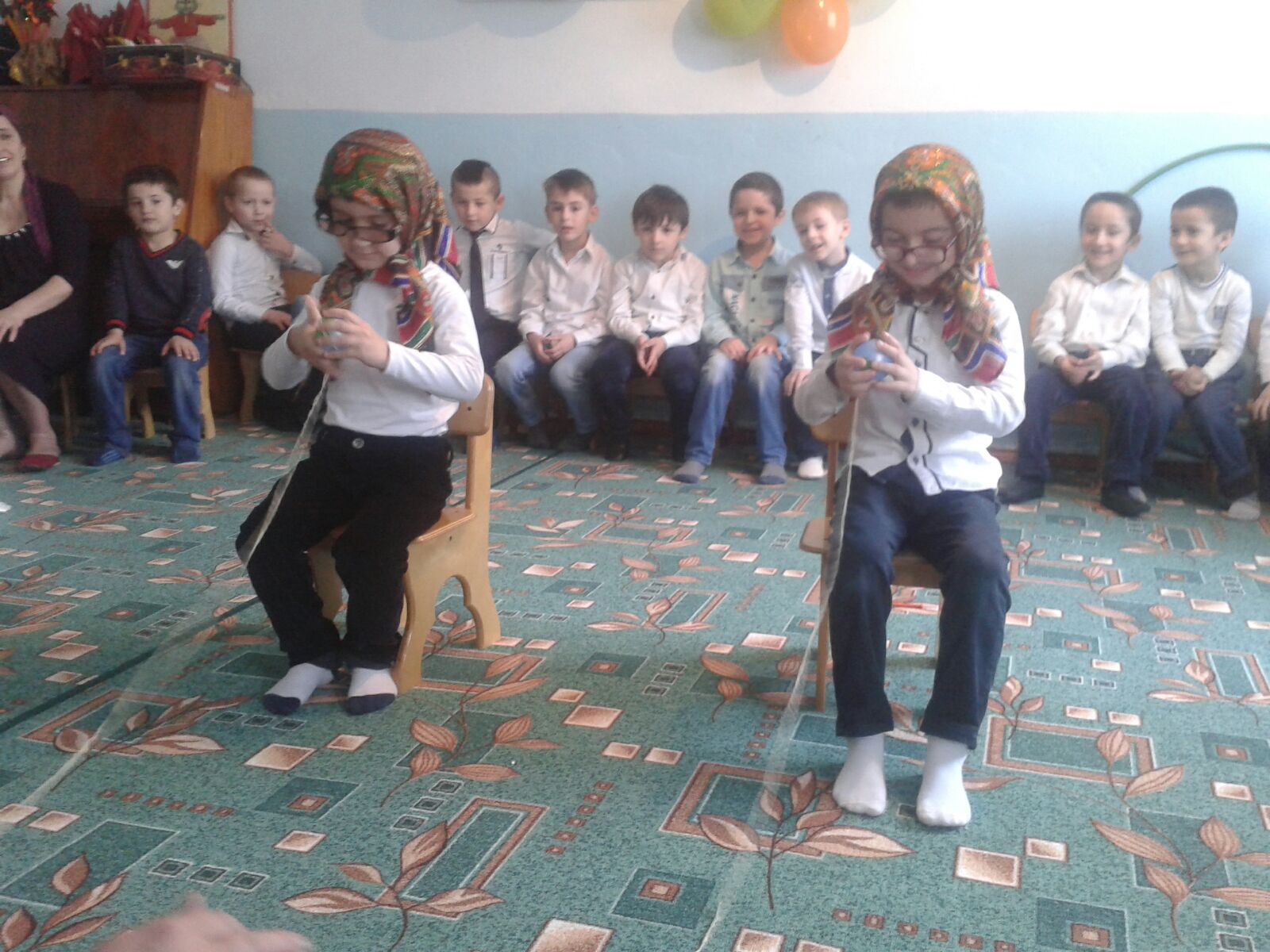 Танец мальчиков «Лезгинка»Ведущий: Дорогие мамы, послушайте несколько теплых слов в свой адрес(дети читают стихи)РебёнокСегодня мамочке своей рисунок подарюИ загляну в её глазаЯ часто в них смотрюВ них вижу нежность и любовьСегодня в них вопросОни спросили у меня Когда сынок подрос?РебёнокЕсли б только я сумелТо на праздник маме Разогнал бы тучи все Сильными рукамиПопросил бы солнце я Пригревать сильнее Чтобы в поле васильки Зацвели быстрееИ тогда большой букетЯ нарвал бы мамеЭх, как бы разогнать                                                                                                                                                 Тучи все руками? !Ведущий: А сейчас покажем нашим мамам, какие мы у них помощники.Игра «Мамины помощники» (дети сортируют овощи и фрукты) .Ведущий: Потрудились хорошо, а теперь для мам и бабушек прозвучат «Частушки-веселушки»Группа детей исполняет «Частушки-веселушки»Мальчики.Если был бы я девчонкой,Я бы время не терял!Я б на улице не прыгал,Я б рубашки постирал! Ух!Мальчик.Чтобы маму на работуЗлой будильник не будил,Я ему сегодня на ночьТри детальки отвинтил.Девочка.И в работе нет красивейМам отважных, боевых!Все, что папы не осилят,Мамы сделают за них!Мальчик.Хоть и манят нас просторы,Мы от мамы ни на шагС папой сможем. сдвинуть горы,Если мама скажет, как!Мальчик:Вот решил я, что на праздникМилой маме сделаю.Очень я послушным стануНа неделю целуюРебенок.Помогаю маме я, каждый день работаю:Убираю со стола, мою пол с охотою.Я люблю, ребята, труд, до всего охотница.И не зря меня зовут мамина помощница!Ведущий:А сейчас, а сейчасЕсть одна игра для вас!По командам встаньте дружно.Все белье развесить нужно.Начинается игра! Вы играть готовы?Дети: Да!Проводится игра «Развесь платочки».Ведущий.Ветер дул, что было сил. Все платочки высушил! Только тучу вижу я, нужно снять белье, друзья' Продолжается игра. Вы играть готовы?Дети: Да!Проводится игра «Сними платочки».Ведущий: А мальчики наши тоже приготовили поздравления, не только для мам, но и для девочек.1-ый мальчик:Девчонкам, бабушкам, тетям и мамамМы говорим откровенно и прямо.Мы собрались в этом зале сейчас,Чтоб сердечно поздравить всех вас!2-ой мальчик:Девчонки, будьте нежными,Как весною подснежники,Будьте милее, добрее,Как волшебницы-феи!3-ий мальчик:Мы хотим сказать девчатамОт мальчишек всей земли.Будем смело защищать васЧтоб вы плакать не могли.Ведущий: Игра называется «Поздравь свою подружку»Пусть три девочки встанут напротив стульчиков, а три мальчика возле стульчиков с предметами. На счет 1,2, 3 – беги – каждый мальчик берет фартук и бежит к девочке и надевает его на нее, возращается, берет косынку, бежит снова , чтобы завязать девочке косынку, возращается за цветком, бежит снова, вручает ей, произносит «Поздравляю!» «Танец с цветами» (выбор музыки по желанию педагога)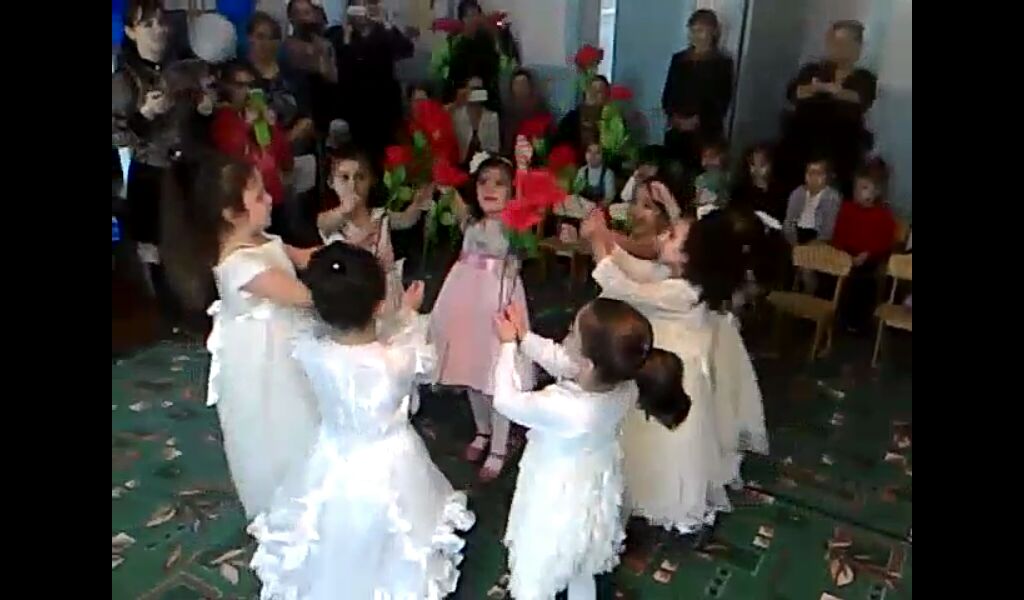 Ведущий:А сейчас пришла пораПоиграть нам, детвора.Чтобы было веселей,Приглашайте мам скорей!Начинается игра на внимание она.Будем глазки закрыватьИ друг друга узнавать. Игра « Ласковые слова о маме»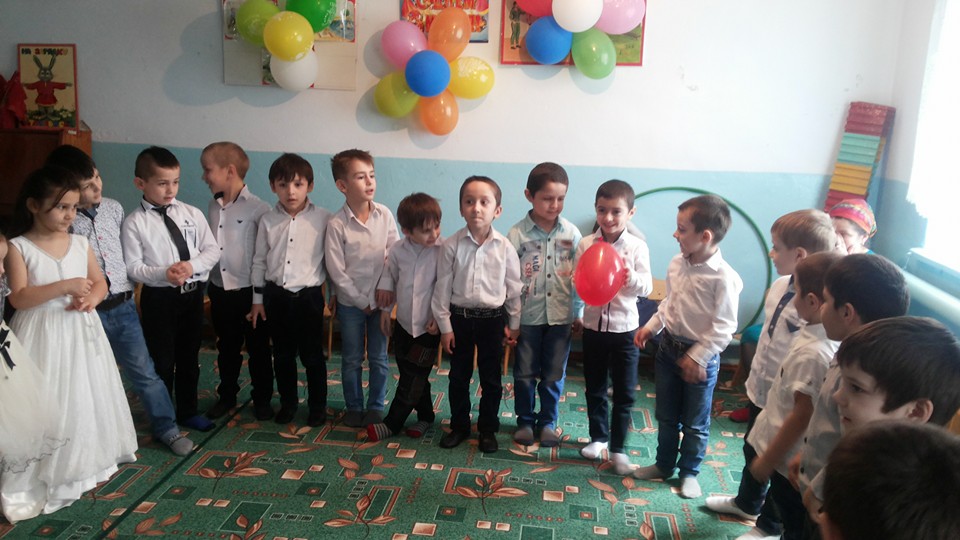 Ребёнок: Руки мамочки моей -Пара белых лебедей:Так нежны и так красивы,Столько в них любви и силы!Целый день они летают,Будто устали не знают.В доме наведут уют,Платье новое сошьют,Приласкают, обогреют,Руки мамы все умеют!Ребенок: Сегодня праздник самый лучший,Сегодня праздник наших мам!Ушли подальше злые тучи,И солнце улыбнулось нам.Ребёнок: Сегодня в гости пригласилиМы наших бабушек и мам,Порадовать мы их решили,И каждый что-то сделал сам!Ребенок: Поверьте, было нелегкоНам все держать в секрете.Но время, наконец, пришлоСекрет откроют дети.(дети дарят подарки)Ведущий: Подошел к концу наш праздник.Что же нам еще сказать?Разрешите на прощаньеВам здоровья пожелать!Не болейте, не старейте,Не сердитесь никогда.Вот такими молодымиОставайтесь навсегда!Исполняется припев песни « Мы желаем счастья вам» С. Намина.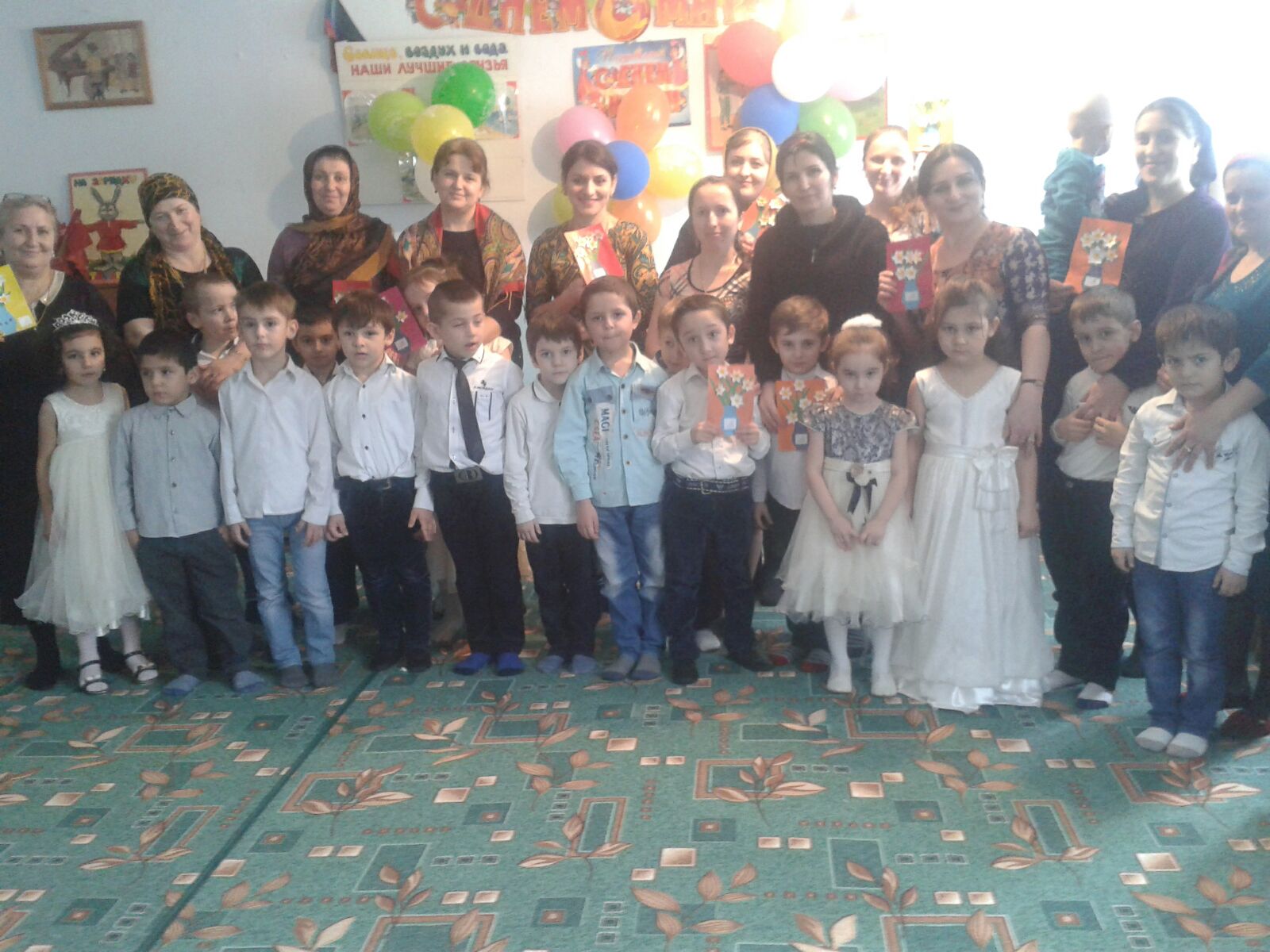 